Vocabulary: Simplifying Algebraic Expressions 2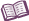 VocabularyAdditive Identity – The sum of any number and zero is that number.Algebraic expression – an expression that contains numbers, variables, and operators. Commutative – when values connected by an operator give the same result, regardless of the order of the values. Multiplication is commutative because a • b and b • a are equivalent expressions.Distributive – when an operator performed on two separate values gives the same result as the operator performed on the values combined.Multiplication is distributive because a(b + c) and ab + ac are equivalent expressions.Multiplicative Identity – The product of any number and one is that number.Multiplication Property of Negative One – The product of any number and negative one is the opposite of that number.Multiplication Property of Zero – The product of any number and zero is zero.Simplest Form – The form of an expression that contains no parentheses and no terms that can be combined.Term – A quantity in an expression. Terms are separated by addition or subtraction.Terms can be numbers, the product of a number and a variable, or the product of two or more variables.In the expression 3a2 + 4ab + 5b + –6, the terms are 3a2, 4ab, 5b, and –6. 